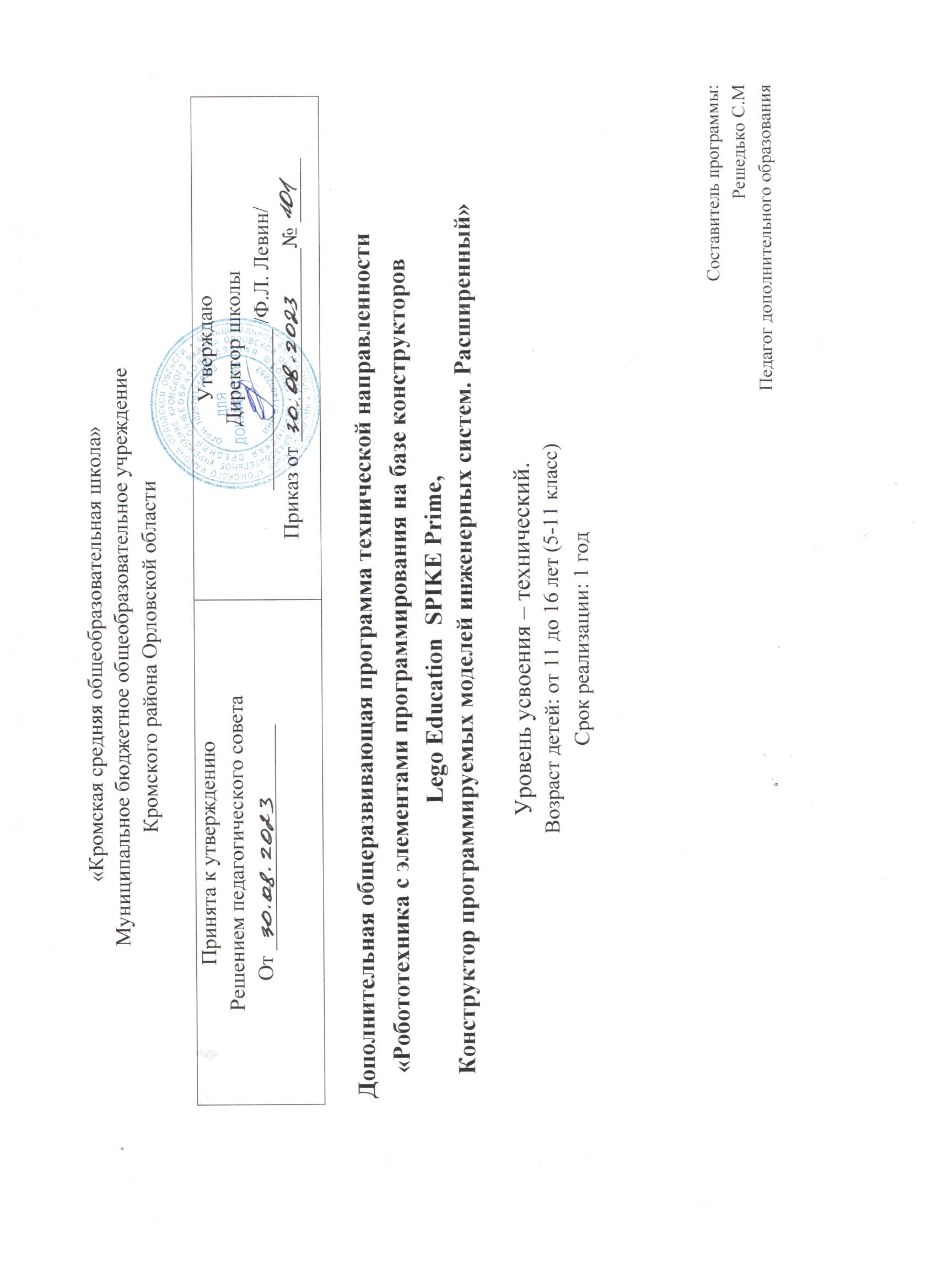 Комплекс основных характеристик программыПояснительная запискаДополнительная общеобразовательная общеразвивающая программа «Практическая география» естественнонаучной направленности, предназначена для воспитания и обучения детей 14-15 лет в системе дополнительного образования.Уровень освоения программы базовый.Программа географического кружка призвана сохранить традиции классического учебного предмета и, наряду с этим, полнее раскрыть неиспользованные резервы, главным образом, в структуре содержания и организации обучения.Кружок позволяет всем участникам дополнительного образовательного процесса получить глубокие и прочные знания по предмету. Программа дополнительного образования по физике составлена на основе следующих нормативно - правовых документов: Федеральный закон от 29.12.2012 №273-ФЗ «Об образовании в Российской Федерации»;  Приказ Министерства образования и науки Российской Федерации от 9.11.2018г. №196 «Об утверждении Порядка организации и осуществления образовательной деятельности по дополнительным общеобразовательным программам»;- Постановление Главного санитарного врача РФ от 4 июля 2014 г. №41 «Об утверждении СанПиН 2.4.4. 3172-14 «Санитарно-эпидемиологические требования к устройству и содержанию и организации режима работы образовательных организаций дополнительного образования детей».Актуальность данной программы определяется общей значимостью естественнонаучного направления в обучении и воспитания подрастающего поколения в целях устойчивого развития общества, интересом обучающихся к содержанию и деятельности, изложенной в программе. Кроме того, важным звеном системы непрерывного образования и воспитания является работа с детьми младшего и среднего школьного возраста. В этот период у человека формируются представления об окружающем мире, и очень важно, чтобы эти представления включали понимание существующих в природе взаимосвязей. Именно в этом возрасте формируется самосознание, когда ребёнок начинает определять своё место в окружающем мире, поэтому важно в этот период заложить основы целостного восприятия мира, природы и себя, как части её.Отличительные особенности программы. В программе удачно подобраны формы и методы освоения учебного материла в соответствии с возрастом обучающихся: научные, проблемные,  мотивация на успех, реализация возможностей через аналитическую и поисковую работу. На занятиях  также будет применены элементы игровой технологии,  в основном, при закреплении полученных навыков и умений.Новизна программы заключается в следующем: обучение  в кружке – средство дифференциации и индивидуализации обучения, когда за счет изменений в структуре, содержании и организации образовательного процесса более полно учитываются интересы, склонности и способности учащихся, создаются условия для образования старшеклассников в соответствии с их профессиональными интересами и намерениями в отношении продолжения образов-  в этом заключается инновационность настоящей программы. Также в образовательном процессе используются современные технические средства обучения, в программу включены такие инновационные виды деятельности, как исследовательская и проектная деятельность обучающихся.Также программой большое внимание уделяется изучению краеведческого материала. Педагогическая целесообразность программы позволяет рассматривать различные факторы, формирующие умения для закрепления практических навыков решения географических задач, более детальной характеристики природных  явлений.   Курс географии   дает общее представление о природе Земли, однако объем данного курса не позволяет полностью реализовать развивающую задачу обучения географии- выполнение практических заданий. Данная программа на основе теоретических знаний учащихся, позволит еще раз вернуться к пройденному материалу и закрепить материал, что отразится и на качестве знаний учащихся, и на повышении познавательного интереса к географии, другим предметам естественно-географического цикла; позволит через практическую составляющую прикладного курса осознанно воспринимать материал, что будет хорошей основой для участия в предметных олимпиадах,  при выполнении заданий при сдаче ЕГЭ, т.к. не дублирует материал основной программы. Настоящая программа построена с учетом  и на основе связи содержания программы с общим образованием по таким школьным курсам как «Физика», «Биология», «Математика». Учебная деятельность по настоящей программе дает возможность освоения и применения на практике многих теоретических знаний по упомянутым школьным курсам.При разработке настоящей программы приняты во внимание знания и практические навыки, которые получают учащиеся на занятиях в школе, и  подобраны такие темы, изучение которых углубляет и конкретизирует имеющиеся у детей знания, дает новые знания и понятия из области естествознания, формирует практические навыки, расширяет кругозор обучающихся, развивает творческие способности личности обучающихся.мость ведения здорового образа жизни азнообразия жизни, й: научный подход, эмоциональное восприятие, морально-нравственное отнПрограмма рассчитана на детей, не имеющих какой-либо предварительной специальной подготовки, и основывается на базовых знаниях учащихся, полученных в общеобразовательной школе. 	Таким образом, обучающиеся смогут проверить уровень своих знаний по различным разделам школьного курса географии, а также пройдут необходимый этап подготовки к ГИА в 9 классе. Программа «Практическая география» рассчитана на 34 недели  обучения с периодичностью занятий – 2 часа в неделю.Форма обучения  - очная.При выполнении самостоятельной работы на дому и с целью поддержки обучающихся с особыми познавательными запросами могут использоваться дистанционные формы обучения: вебинар, просмотр учебного фильма.Адресат программы. Программа предназначена для детей старшего школьного возраста (14 – 15 лет). Группа формируются из учащихся одного возраста. Состав группы постоянный. Наполняемость групп 10-15 учащихся.Кадровое обеспечение программы – Программу реализует Булгакова Лариса Александровна учитель географии первой квалификационной категории, стаж педагогической работы – 29 лет. Курсы повышения квалификации  09.07.2018 год.Формы организации образовательной деятельности по программеВ процессе обучения используются самые разнообразные формы организации обучения, а также различные способы взаимодействия обучающихся в учебном процессе в разнообразных видах деятельности.В процессе образовательной деятельности по настоящей программе используются следующие методы обучения, согласно традиционной классификации методов (И.П.Подласый):практические (опыт, упражнение, труд);наглядные (иллюстрация, демонстрация);словесные ( объяснение, разъяснение, инструктаж);работа с книгой (чтение, изучение, беглый просмотр);видеометод (просмотр).Согласно классификации методов обучения по типу познавательной деятельности (И.Я.Лернер, М.Н.Скаткин), программой предусмотрено применение следующих методов:объяснительно-иллюстративный (чтение, просмотр и др.);репродуктивный ( изучение, труд и др.);частично-поисковый ( опыт, просмотр).Дополнительно программой предусмотрено применение в процессе обучения контрольно-диагностических методов обучения:методы лабораторно-практического контроля и самоконтроля (тестирование, анкетирование, выполнение практических заданий, труд);Формы организации образовательной деятельности по программе разнообразны.По количеству обучающихся программой предусмотрены формы обучения:групповая: большая часть занятий проводиться в групповой форме;работа по подгруппам: практические задания;микрогрупповая: практические задания, опыты и др.;индивидуально-групповая или индивидуальная в рамках группы: консультации, работа с книгой,  тестирование, анкетирование, самостоятельная работа.По месту обучения предусмотрены следующие формы организации образовательной деятельности:занятия в помещении;практическая работа на прилегающей территории;самостоятельная домашняя работа: выполнение практических, проведение самостоятельных наблюдений, организация простейших опытов, работа с дополнительной литературой.Цель и задачи программыЦель обучения – углубление знаний по школьному курсу географии, формирование умений применять географические знания на практике, при решении заданий повышенной сложности.
 ЗадачиОбразовательные:     развитие системного мышления- формирование представления о планете Земля как о едином природном комплексе, компоненты  которого взаимосвязаны и взаимодействуют друг с другом; закрепление навыков работы с планом местности, с картой, по глобусу, умения проводить маршрутную  и полярную съемки местности, навыков по ориентированию по компасу, по «живым компасам» природы;                                                                                                                                                      закрепление навыков решения задач на определение температуры воздуха, плотности и солености воды, амплитуды колебания температуры воздуха, атмосферного давления и его влияния на формирование погоды, климата, влияния на здоровье и жизнь живых организмов;     решение задач на определение поясного времени, плотности населения и др–повышение научного интереса к изучению.  Воспитательные:Готовность и способность обучающихся к саморазвитию и личностному самоопределению,  сформированность их мотивации к обучению и деятельности, системы значимых социальных и ценностносмысловых установок, отражающих личностные и гражданские позиции в деятельности, социальные компетенции, правосознание, способность ставить цели и строить жизненные планы, способность к осознанию российской идентичности в поликультурном социуме.Планируемые результаты освоения программыК концу изучения курса по программе  обучающиеся должны знать:основные географические понятия и термины; различия плана, глобуса и географических карт;-результаты выдающихся географических открытий;географические следствия движения Земли, географические явления и процессы в геосферах, взаимосвязь между ними, их изменения в результате деятельности человека;географическую зональность и поясность;различия в хозяйственном освоении разных территорий; связь между географическим положением, природными условиями, ресурсами и хозяйством отдельных регионов;специфику географического положения и административно-территориального устройства РФ, особенности ее природы, населения, основных отраслей хозяйства, природно-хозяйственных зон и районов;природные и антропогенные причины возникновения геоэкологических проблем на локальном, региональном и глобальных уровнях; меры по сохранению природы и защиты людей от стихийных природных и техногенных явлений.                                                                                             уметь:определять на местности, плане и карте расстояния, направления, высоты точек; географические координаты и местоположение географических объектов;выделять существенные признаки географических объектов и явлений;находить в разных источниках информацию, необходимую для изучения географических объектов и явлений, разных территорий Земли, их обеспеченности природными и человеческими ресурсами, хозяйственного потенциала, экологических проблем; описывать существенные признаки географических объектов и явлений;объяснять существенные признаки географических объектов и явлений; составлять краткую характеристику разных территорий.Содержание программыВведение. Особенности экзамена по географии в 9 классе.Особенности экзамена в 9 классе. Основные требования и особенности его проведения. Теоретические знаний и практические умений необходимые для подготовки к экзамену. Виды заданий. Психологический настрой. Правила оформления работ.Раздел I. Основы теории и практики физической географии.Тема 1. Источники географической информации Основные источники географической информации. Виды изображения Земли. План местности, географическая карта, глобус. Градусная сеть. Географические координаты. Определение направлений и измерение расстояний на плане и карте. Масштаб. Условные знаки. Чтение плана местности и географической карты. Выдающиеся географические исследования, открытия и путешествияТема 2. Природа Земли Литосфера. Строение Земли. Геологическая история Земли. Внутренне строение Земли. Земная кора и ее строение. Горные породы. Платформы и складчатые пояса. Рельеф как результат взаимодействия внутренних и внешних сил Земли. Основные формы рельефа. Минеральные ресурсы.Атмосфера. Значение атмосферы, состав и структура. Атмосферная циркуляция. Постоянные ветры. Воздушные массы. Погода и климат. Климатообразующие факторы.Гидросфера. Части гидросферы. Мировой океан и его части. Источники пресной воды на Земле. Реки. Речная система. Режим и питание рек.Биосфера. Особенности распространения живых организмов на Земле. Границы биосферы. Почва как особое природное образование. Разнообразие почв. Природный комплекс. Природные зоны. Широтная зональность и высотная поясность.Географическая оболочка Земли. Широтная зональность и высотная поясность, цикличность и ритмичность процессов. Территориальные комплексы: природные, природно-хозяйственные.Тема 3. Природа материковГеографическое положение, площадь материков. Особенности рельефа и климата. Основные природные и экономические объекты. История освоения. Разнообразие природы. Типичные ландшафты. Население Земли. Численность населения Земли. Человеческие расы, этносыТема 4. Природа России Особенности физико-географического положения России. Границы России. Россия на карте часовых поясов.Административно-территориальное деление РФ. Геологическое строение, рельеф и полезные ископаемые, и их взаимосвязь. Факторы, определяющие климат России. Типы климата России, климатические пояса. Внутренние воды России. Главные речные системы. Размещение основных типов почв России.Растительный и животный мир России. Природно-хозяйственные зоны России. Экологические проблемы.Раздел II. Экономическая география 1. Население и хозяйство России Население России. Численность, особенности воспроизводства населения. Половозрастной, этнический и религиозный состав населения. Особенности расселения. Сельское и городское население, урбанизация. Направления и типы миграций. Трудовые ресурсы. Хозяйство России. Структура хозяйства и ее особенности. Первичный, вторичный и третичный сектора хозяйства: состав, особенности отраслей, роль и значение. Экономические районы России. Географическое положение района, состав территории. Природныеособенности и природно-ресурсный потенциал. Население, крупные города. Хозяйство района, его специализация и крупные центры производства. Региональные различия внутри района. Проблемы района.Учебный планКАЛЕНДАРНО ТЕМАТИЧЕСКОЕ ПЛАНИРОВАНИЕ 9 класс, 2 часа.Условия реализации программы:наличие помещения для учебных занятий, рассчитанного на 15 человек и отвечающего правилам СанПин;регулярное посещение занятий;наличие учебно–методической базы. Использование наглядных пособий, ТСО способствует лучшему изучению материала и позволяет разнообразить формы и методы занятий. Поэтому занятия в кружке должны быть обеспечены оборудованием.Список необходимого оборудования:(из расчета на одну группу в 15 человек)Лабораторное и демонстрационное оборудование;Комплект географических карт Комплект тематических таблицДиагностика результативности программыВ целях определения результатов образовательной деятельности обучающихся проводятся три вида диагностических исследований – входящая, текущая и итоговая диагностика.Входящая диагностика осуществляется в начале группы и проводится в форме тестирования.Текущая диагностика осуществляется в виде самостоятельных работ.Итоговая диагностика проводится в виде итогового теста по курсу.Методические материалыСписок литературыДля учащихся: 1. Молодцова З.В. Занимательная география. – Новосибирск: НИПКи ПРО, 1997. 2. ПивовароваН.Н. За страницами учебника географии – М: Просвещение, 1997.3. Запартович Б.Б.  С любовью к природе. – Москва: Педагогика, 1976.4.  Ляхов П.Р. Энциклопедия « Я познаю мир . География»  - М: ООО «Издательство АСТ»20025. Ляхов П.Р. Энциклопедия « Я познаю мир Животные.»  - М: ООО «Издательство АСТ»2002  6.А.Муранов «Голубые очи планеты» Издательство «Детская литература» 1977г 7. Безруков А.М., Пивоварова Г.П. Занимательная география для учащихся, учителей и родителей. – М.: АСТ – Пресс, 2001.8.Вагнер Б.Б. Сто великих чудес природы. – М.: Вече, 2002.9. Земля: Универсальная энциклопедия для юношества. – М.: Педагогика – Пресс, 2001. 10. Самые красивые города Европы: Открытия. Путешествия. Отдых. История. Современность.- М.: БММ АО, 2000.11. Поспелов Е.М. Школьный словарь географических названий.- М.: Профиздат, 2000Для учителя:1. Н. М. Клюшникова  «Внеклассная работа по географии, - «Корифей», Волгоград,2000 2. Настольная книга учителя географии. / Составители Н.Н.Петрова, В.И.Сиротин.М.:ООО «Издательство Астрель».2002-302 с.:ил/3. Предметная неделя географии в школе  Серия: Библиотека учителя   Автор: Андреева В.Н.4. География:\"Раннее развитие детей\" - География детям 
Сайт:http://www.danilova.ru5.   География:Все для учителя географии 
Сайт:http://geo.1september.ru6.  География:Энциклопедическая библиотека. 
Сайт:http://megacollection.ruЦифровые образовательные ресурсы:библиотека электронных наглядных пособий;школьная геоинформационная система;цифровые карты и космические снимки.--Всемирный фонд дикой природы в России – www.wwf.ru--Природа России priroda.ru--Детский Интернет-проект «Сохраним природу» www. ecocoop.ru--«Малые острова России". Путеводитель по достопримечательностям России www. isles.ru--Все о геологии. www.geo.web.ru--Каталог минералов www. catalogmineralov,ru Федеральный государственный образовательный стандарт - http://standart.edu.ruФедеральный портал «Российское образование». - http://www.edu.ru Российский общеобразовательный портал. - http://www.school.edu.ruЕдиное окно доступа к образовательным ресурсам. - http://window.edu.ruЕдиная коллекция цифровых образовательных ресурсов. - http://school-collection.edu.ru Федеральный центр информационно-образовательных ресурсов. - http://fcior.edu.ru Федеральный институт педагогических измерений. - http://www.fipi.ru№п/пНазвание темыКоличествочасовКоличествочасовКоличествочасовФорма организации занятийФормааттестации(контроля)№п/пНазвание темыВсегоТеорияПрактикаФорма организации занятийФормааттестации(контроля)Введение. Раздел I. Основы теории и практики физической географии.Введение. Раздел I. Основы теории и практики физической географии.Введение. Раздел I. Основы теории и практики физической географии.Введение. Раздел I. Основы теории и практики физической географии.Введение. Раздел I. Основы теории и практики физической географии.Введение. Раздел I. Основы теории и практики физической географии.Введение. Раздел I. Основы теории и практики физической географии.1Введение. Вводное занятие11КомплексноеНаблюдение, опрос, тестирование.2.Тема 1. Карта и глобус42Комплексное Практическое Практическая работа. Изучение легенды физической карты мира, глобуса, решение задач, работа с картами атласа3.Ориентирование на местности. Азимут. Горизонтали.2Комплексное ПрактическоеПрактическая работа. Решение задач, работа с картами атласа. Изображение холма на плане местности4Тема 2. Масштаб. Виды масштаба.42Комплексное Практическое Решение задач на преобра-зование масштаба, определение расстояний на бумаге и  на местности, работа с картами атласа.5Тренировочные зада-ния тестовой формы с выбором ответа по 1 и 2 темам2Комплексное Практическое Тестирование. работа с картами атласа6Тема 3. Географические координаты44Комплексное Практическое Решение задач на определение географических координат, расстояний на карте, глобусе.7 Тема 4. Атмосфера. Температура воздуха62Комплексное Практическое Практические занятия. Опреде-ление средней температуры за сутки, при подъеме и спуске. Решение задач на определение амплитуды колебания темпе-ратур за сутки, неделю, месяц, год, чертеж  графика «Роза ветров». Решение задач на определение атмосферного давления8«Роза ветров». Атмосферное давление11Комплексное Практическое Практические занятия. Опреде-ление средней температуры за сутки, при подъеме и спуске. Решение задач на определение амплитуды колебания темпе-ратур за сутки, неделю, месяц, год, чертеж  графика «Роза ветров». Решение задач на определение атмосферного давления9Тренировочные задания тестовой формы с развернутым ответом. Решение ва-риантов  ОГЭ и  ЕГЭ2Комплексное ПрактическоеТестирование. работа с картами атласа10Тема 5. Часовые пояса. Поясное время413Комплексное ПрактическоеПрактическая работа. Решение географических задач на определение поясного времениРаздел II. Экономическая географияРаздел II. Экономическая географияРаздел II. Экономическая географияРаздел II. Экономическая географияРаздел II. Экономическая географияРаздел II. Экономическая географияРаздел II. Экономическая география11Тема 6. Население Приемы решения заданий624Комплексное ПрактическоеПрактические занятия. Решение географических задач на определение плотности населения, анализ таблиц, графиков12Тема 7. Страноведение44Комплексное ПрактическоеПрактические занятия по описанию региона России и страны по плану13Итоговое задание11Анализ наиболее трудных заданий и подходы к их выполнениюИтого:34N п/пТема занятияКол-во часовФорма занятияФорма контроляДата планируемая(число, месяц)Датафактическая(число, месяц)1Введение в образовательную программу  «Практическая география». Входной контроль1Комплексное Наблюдение, беседа, тестирование2 Карта и глобус1Практическое Комплексное Практическая работа, решение задач, работа с картами атласа3 Карта и глобус1Практическое Комплексное Практическая работа, решение задач, работа с картами атласа4Ориентирование на местности. Азимут. Горизонтали.1ПрактическоеПрактическая работа. Решение задач, работа с картами атласа.5Ориентирование на местности. Азимут. Горизонтали.1ПрактическоеПрактическая работа. Решение задач, работа с картами атласа.6Масштаб. Виды масштаба.1Комплексное 20Решение задач на преобра-зование масштаба, определение расстояний на бумаге и  на местности, работа с картами атласа.7Масштаб. Виды масштаба.1Комплексное 20Решение задач на преобра-зование масштаба, определение расстояний на бумаге и  на местности, работа с картами атласа.8Тренировочные задания тестовой формы с выбором ответа по 1 и 2 темам1ПрактическоеТестирование. работа с картами атласа9Тренировочные задания тестовой формы с выбором ответа по 1 и 2 темам1ПрактическоеТестирование. работа с картами атласа10Географические координаты1Комплексное Решение задач на определение географических координат, расстояний на карте, глобусе, анализ выполнения  заданий11Географические координаты1Комплексное Решение задач на определение географических координат, расстояний на карте, глобусе, анализ выполнения  заданий12Географические координаты1Комплексное Решение задач на определение географических координат, расстояний на карте, глобусе, анализ выполнения  заданий13Географические координаты1Комплексное Решение задач на определение географических координат, расстояний на карте, глобусе, анализ выполнения  заданий14 Атмосфера. Температура воздуха1ПрактическоеПрактические занятия. Опреде-ление средней температуры за сутки, при подъеме и спуске. Решение задач на определение амплитуды колебания темпе-ратур за сутки, неделю, месяц, год, чертеж  графика 15 Атмосфера. Температура воздуха1ПрактическоеПрактические занятия. Опреде-ление средней температуры за сутки, при подъеме и спуске. Решение задач на определение амплитуды колебания темпе-ратур за сутки, неделю, месяц, год, чертеж  графика 16«Роза ветров». Атмосферное давление1КомплексноеПрактические занятия. «Роза ветров». Решение задач на определение атмосферного давления17Тренировочные задания тестовой формы с развернутым ответом. Решение ва-риантов  ОГЭ и  ЕГЭ1Тестирование. Работа с картами атласа18Тренировочные задания тестовой формы с развернутым ответом. Решение ва-риантов  ОГЭ и  ЕГЭ1Тестирование. Работа с картами атласа19Часовые пояса. Поясное время1КомплексноеПрактическая работа. Решение географических задач на определение поясного времени20Часовые пояса. Поясное время1КомплексноеПрактическая работа. Решение географических задач на определение поясного времени21Часовые пояса. Поясное время1КомплексноеПрактическая работа. Решение географических задач на определение поясного времени22Часовые пояса. Поясное время1КомплексноеПрактическая работа. Решение географических задач на определение поясного времени23Население. Приемы решения заданий1КомплексноеПрактические занятия. Решение географических задач на определение плотности населения, анализ таблиц, графиков.24Население. Приемы решения заданий1ПрактическоеПрактические занятия. Решение географических задач на определение плотности населения, анализ таблиц, графиков.25Население. Приемы решения заданий1ПрактическоеПрактические занятия. Решение географических задач на определение плотности населения, анализ таблиц, графиков.26Население. Приемы решения заданий1КомплексноеПрактические занятия. Решение географических задач на определение плотности населения, анализ таблиц, графиков.27Население. Приемы решения заданий1ПрактическоеПрактические занятия. Решение географических задач на определение плотности населения, анализ таблиц, графиков.28Население. Приемы решения заданий1ПрактическоеПрактические занятия. Решение географических задач на определение плотности населения, анализ таблиц, графиков.29Страноведение.1ПрактическоеПрактические занятия по описанию региона России и страны по плану30Страноведение.1ПрактическоеПрактические занятия по описанию региона России и страны по плану31Страноведение.1ПрактическоеПрактические занятия по описанию региона России и страны по плану32Страноведение.1ПрактическоеПрактические занятия по описанию региона России и страны по плану33Повторение по курсу, подготовка к итоговому тестурованию1Практическое34Итоговое задание: тест1Анализ наиболее трудных заданий и подходы к их выполнениюПолезные ископаемые мираВеликие географические открытияКлиматическая карта мираКлиматические пояса и области мираПочвенная карта мираПриродные зоны мираЗоогеографическая карта мираМировой океанНароды мираАфрика - физическая картаАвстралия и Океания - физическая картаАнтарктида – комплексная картаЮжная Америка физическая картаАрктика  - физическая картаЕвропа – физическая картаЕвразия - физическая картаТаблицы:А) Вулканизм и землетрясенияА)Распределение солнечного тепла и света на Земле.Б) Центры происхождения важнейших культурных растений.А) Миграции населенияА) Постоянные ветры ЗемлиБ) Классификация природных ресурсов мираА) Воздушные массы и климаты ЗемлиБ) Строение земной корыНазвание методического материалаНаименованиеСсылка на источникПрезентация к занятию«Солнечная система»https://kopilkaurokov.ru/astronomiya/presentacii/solnechnaia_sistema_1Разработка урока  «Земля – планета Солнечной системы»https://kopilkaurokov.ru/geografiya/uroki/razrabotka-uroka-ziemlia-v-solniechnoi-sistiemieВикторина «Экологическое ассорти»https://biouroki.ru/crossword/prirodovedenie-5-klass-sonin/proverochnaya.htmlПознавательная игра«Экологический светофор»https://kopilkaurokov.ru/ekologiya/prochee/igra_ekologicheskii_svetoforПрезентация к занятию«Природа»https://kopilkaurokov.ru/geografiya/presentacii/prezentatsiia_priroda_lesaПрезентации к занятиям По темам программыhttps://kopilkaurokov.ru/geografiya/presentacii/prezentatsiia_priroda_lesaВикторина«У природы нет плохой погоды»https://infourok.ru/viktorina-u-prirodi-net-plohoy-pogodi-klass-2385744.htmlКроссворд«Угадай субьект »http://nsc.1sep.ru/article.php?id=200203608Игра-викторина  «Страны»https://easyen.ru/load/nachalnykh/igra/okruzhajushhij_mir_interaktivnaja_igra_po_teme_pervocvety/217-1-0-14349